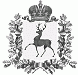 АДМИНИСТРАЦИЯ ЩЕННИКОВСКОГО СЕЛЬСОВЕТАШАРАНГСКОГО МУНИЦИПАЛЬНОГО РАЙОНАНИЖЕГОРОДСКОЙ ОБЛАСТИПОСТАНОВЛЕНИЕот 10.09.2019							N38О внесении изменений в постановление администрации Щенниковского сельсовета «О добавлении сведений об адресе объектов адресации в ФИАС на территории Щенниковского сельсовета» от 20.08.2019г. № 35 В целях устранения технической ошибки, в соответствии с Уставом Щенниковского сельсовета Шарангского муниципального района , на основании постановления администрации Щенниковского сельсовета Шарангского муниципального района Нижегородской области от 18.02.2015 №02 «Об утверждении правил присвоения, изменения и аннулирования адресов на территории Щенниковского сельсовета», администрация Щенниковского сельсовета Шарангского муниципального района Нижегородской области (далее – администрация Щенниковского сельсовета) п о с т а н о в л я е т:1.Внести в постановление администрации Щенниковского сельсовета «О добавлении сведений об адресе объектов адресации в ФИАС на территории Щенниковского сельсовета» от 20.08.2019г. № 35 следующие изменения:1.1. В таблице пункта 1 в строках 2 и 3 слово « дом» заменить на словами « земельный участок» 2. Контроль за исполнением настоящего постановления оставляю за собой.Глава администрации								Л.Н.Лежнина